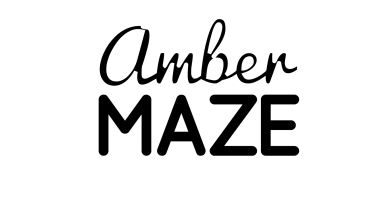 Retreat MenuNight OneCanapés on ArrivalStarterTandoori Spiced Sweet Potato Soup, YoghurtMainsFree Range Chicken Breast, French Style Peas: Braised Lettuce, Pancetta, Shallot, MashOr Loin of Cod, Butter Bean Cassoulet, ChorizoDessertStrawberry Cheesecake, Chantilly Cream, MintNight TwoStarterHam Hock Terrine, Apple, PicklesMains8oz Pork Loin Steak, Peppercorn Sauce, Summer VegetablesOr Sea Bass, Summer Vegetables, White Wine SauceDessertVanilla Panna Cotta, Raspberry, TarragonRetreat Menu Breakfast Day OneFull English – Sausage, Bacon, Beans, Black Pudding, Eggs cooked to your liking – Poached, Scrambled, Fried, OmeletteServed with Toasted Bread, Tea, Coffee, Fresh JuiceBreakfast Day TwoYour Choice of:Eggs Benedict – Toasted Muffin, Soft Poached Eggs, Hollandaise Sauce, HamEggs Florentine – Toasted Muffin, Soft Poached Eggs, Creamed Spinach, Hollandaise SauceEggs Royale – Toasted Muffin, Soft Poached Eggs, Scottish Smoked Salmon, Hollandaise SauceLunch Day OneA selection of sandwiches, wraps, Salads & nibblesDietary requirements – We feel sure that you will have an awesome weekend, to enhance this please advise us of any specific dietary requirements at time of booking. Vegetarian and Vegan options available on requestRequest from the Chef – please indicate your choice of main course at time of booking so we can ensure great food and service